Dzień dobry!Dzisiaj jest poniedziałek 11 maja 2020 r.Temperatura = ………..℃Martynce i Hubertowi rodzice pomogą zapisać:PONIEDZIAŁEK 11 MAJA 2020 ROKTEMPERATURA = ……….℃Rysujemy symbol pogody do pokolorowania.Zadanie 1 - FOS (M. Papciak, G. Wardega)Przeczytaj lub posłuchaj wiersza i odpowiedz na pytania.Włożyłam do ziemi cebulę
w zeszły wtorek,
teraz mam w doniczce
zielony szczypiorek.
Jeżeli przyjdziecie
do mnie mili goście,
to mnie o szczypiorek
zielony poproście.D. Gellner „Szczypiorek” Co włożono do ziemi w doniczce?W jaki dzień tygodnia?Co wyrosło?Jakiego było koloru?Zadanie 2Przepisz wiersz do zeszytu, wyraz szczypiorek zapisz na zielono lub podkreśl zieloną kredką.Zadanie 3 Nazwij warzywa przedstawione za obrazkach. Podziel na sylaby ich nazwę (tak jak na lekcji – klaszcząc w dłonie). Zapisz w zeszycie nazwy warzyw i liczbę sylab.np. cebula:  Ce  –bu – la – 3 sylaby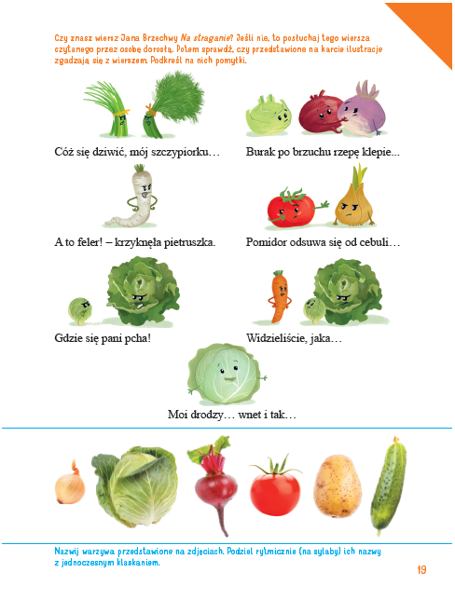 Zadanie 4 Policz i zapisz odpowiednią liczbę warzyw.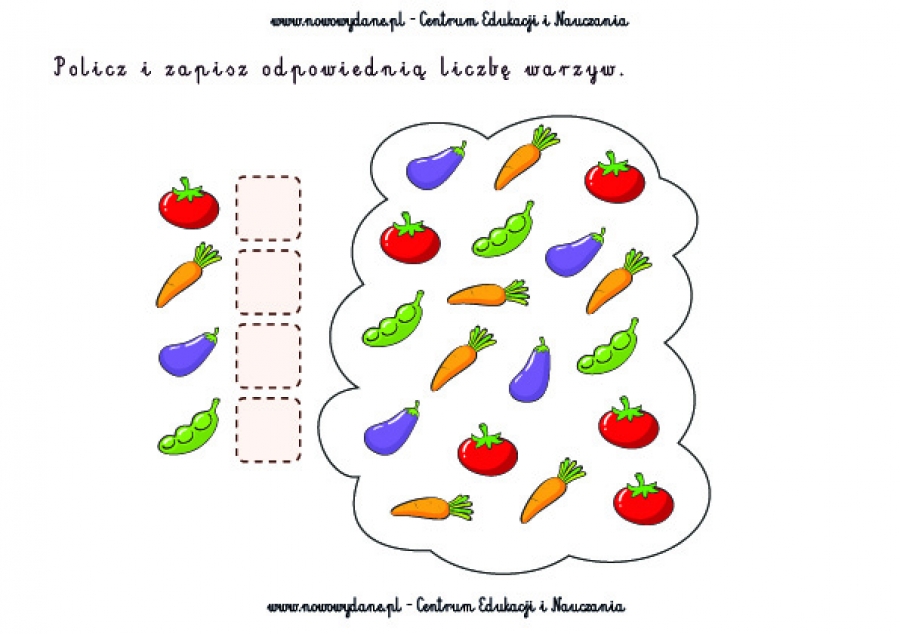 Zadanie 5 Skreśl tyle warzyw, aby liczba pozostałych odpowiadała cyfrze obok. 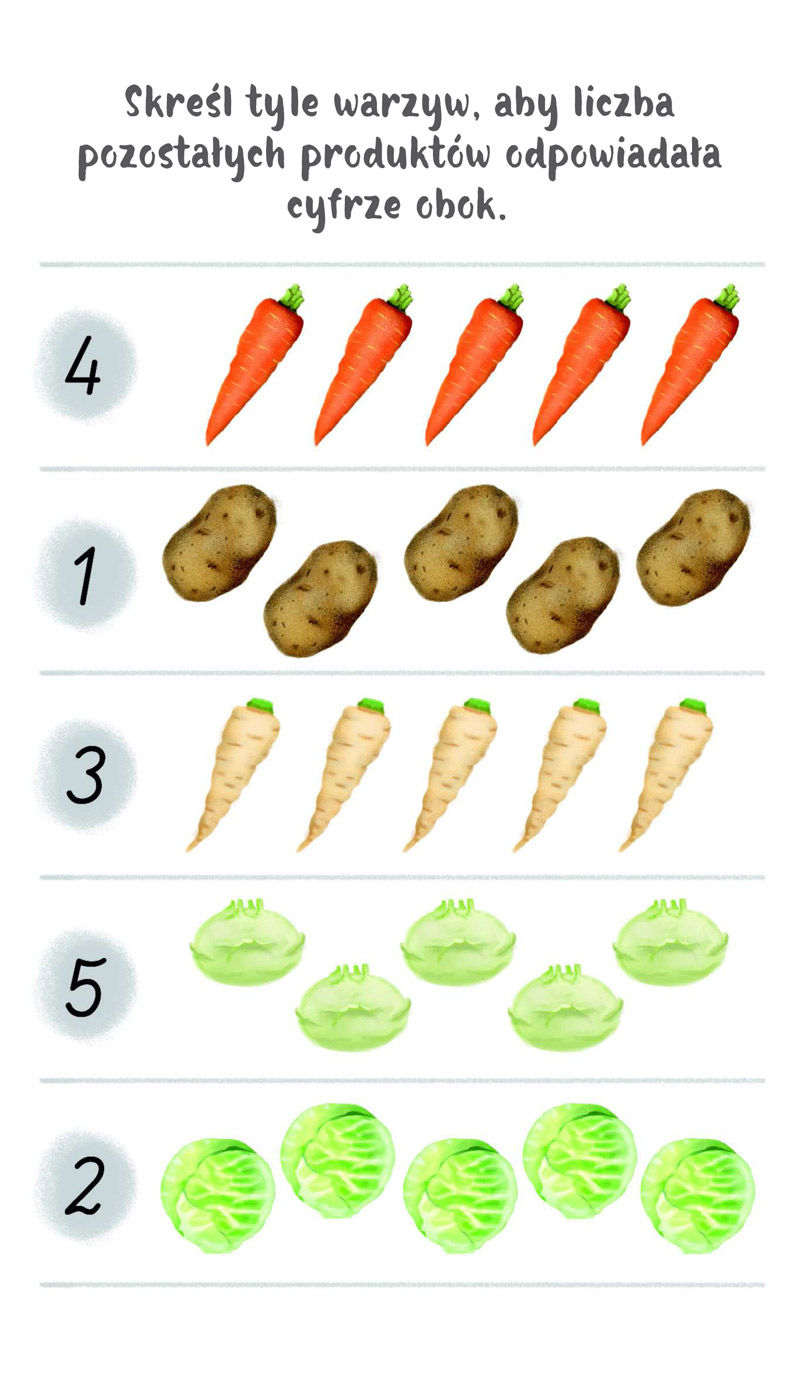 Zadanie 6 – ZRK muzyczne (P. Larysz)Temat : Instrumenty smyczkowe.Wklej link w okno przeglądarki i zapoznaj się z instrumentami.Instrumenty Smyczkowehttps://www.youtube.com/watch?v=uzb-rxOZ528Skrzypce :https://www.youtube.com/watch?v=OUMAFezdk_wAltówka:https://www.youtube.com/watch?v=gcY14zEeGAcWiolonczela:https://www.youtube.com/watch?v=RjyrNNjIrL4Kontrabas:https://www.youtube.com/watch?v=CMZlcD32bGURozwiąż zadania:Co to są instrumenty smyczkowe?Wymień cztery instrumenty wchodzące w skład instrumentów strunowych smyczkowych.…………………………….……………………………….………………………………….……………………………….Czym różni się altówka od skrzypiec?Wyjaśnij różnicę między kontrabasem a wiolonczelą.Pokoloruj rysunki: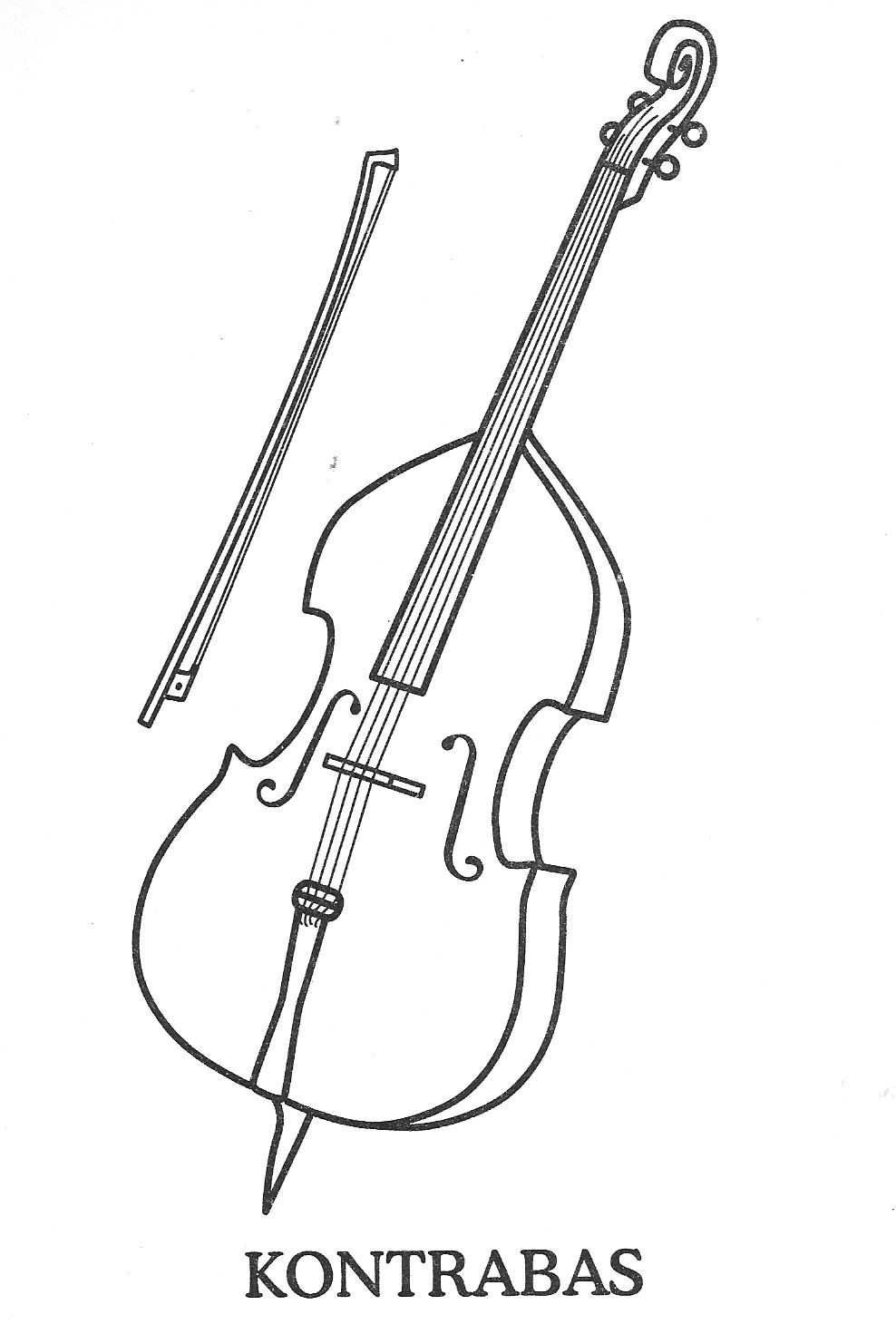 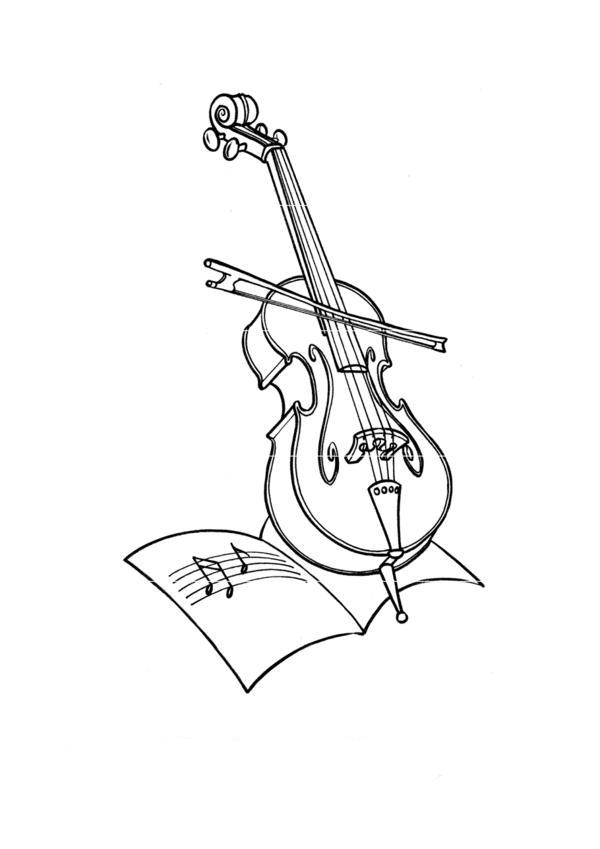 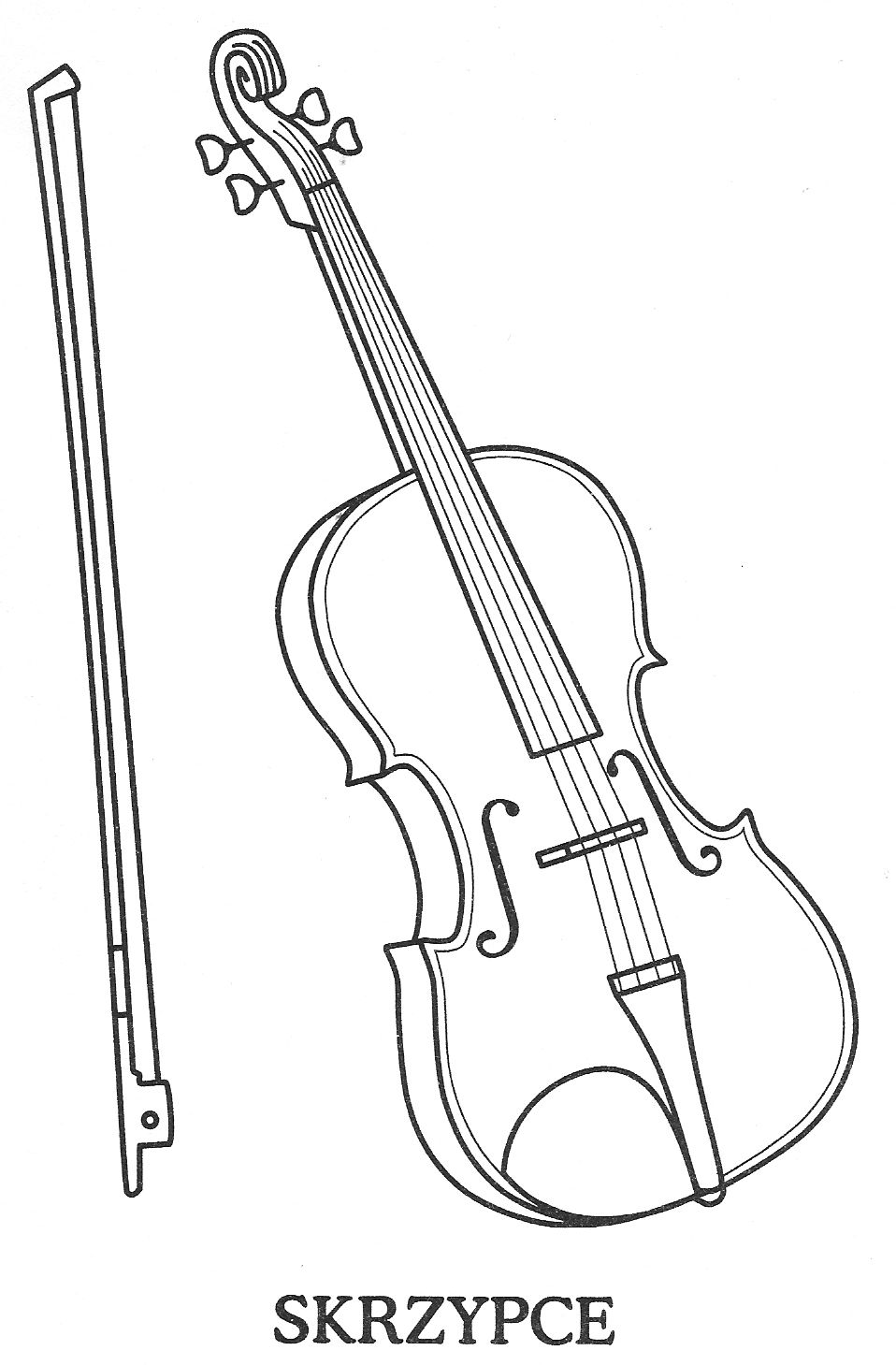 Dzisiaj jest wtorek 12 maja 2020 r.Temperatura = ………..℃Martynce i Hubertowi rodzice pomogą zapisać:WTOREK 12 MAJA 2020 ROKTEMPERATURA = ……….℃Rysujemy symbol pogody do pokolorowania.Zadanie 7  FOS (G. Wardęga, M. Papciak)Posłuchaj wiersza Na straganie, wymień warzywa, które zapamiętałeś/łaś.„Na straganie”  Jan BrzechwaNa straganie w dzień targowy takie słyszy się rozmowy:„Może pan się o mnie oprze, pan tak więdnie, panie koprze.”„Cóż się dziwić, mój szczypiorku, leżę tutaj już od wtorku!”Rzecze na to kalarepka: „Spójrz na rzepę - ta jest krzepka!”Groch po brzuszku rzepę klepie: „Jak tam, rzepo? Coraz lepiej?”„Dzięki, dzięki, panie grochu, jakoś żyje się po trochu.Lecz pietruszka - z tą jest gorzej: Blada, chuda, spać nie może.”„A to feler” - westchnął seler.Burak stroni od cebuli, a cebula doń się czuli:„Mój Buraku, mój czerwony, czybyś nie chciał takiej żony?”Burak tylko nos zatyka: „Niech no pani prędzej zmyka,Ja chcę żonę mieć buraczą, bo przy pani wszyscy płaczą.”„A to feler” - westchnął seler.Naraz słychać głos fasoli: „Gdzie się pani tu gramoli?!”„Nie bądź dla mnie taka wielka” - odpowiada jej brukselka.„Widzieliście, jaka krewka!” - Zaperzyła się marchewka.„Niech rozsądzi nas kapusta!” „Co, kapusta?! Głowa pusta?!”A kapusta rzecze smutnie: „Moi drodzy, po co kłótnie,Po co wasze swary głupie, wnet i tak zginiemy w zupie!”„A to feler” - Westchnął seler. Spróbuj wyszukać nazwy warzyw w wierszu i podkreślić zieloną kredką.Przepisz nazwy warzyw do zeszytu.Jak myślisz, jaka zupę ugotowano z warzyw?Zadanie 8Czy przedstawione ilustracje zgadzają się z wierszem?Wyszukaj w wierszu dokończenie dialogów pomiędzy warzywami:Zadanie 9 ZRK techniczne (G. Wardęga)Jak wyhodować własny szczypior?Przygotuj słoik (np. po dżemie) i cebulę (możesz kilka – wtedy weź odpowiednio więcej słoików). Do słoika wlej zimna wodę i włóż cebulę, tak jak na zdjęciu:    Postaw słoik z cebulą w słonecznym miejscu. Pamiętaj żeby dolewać wody do słoika. Obserwuj co się wydarzy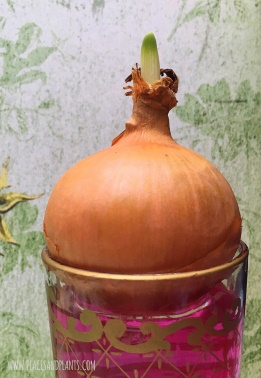 Zadanie 10Otwórz plik zapoznaj się z jego treścią i rozwiąż zadania w nim zawarte:Dzisiaj jest środa 13 maja 2020 r.Temperatura = ………..℃Martynce i Hubertowi rodzice pomogą zapisać:ŚRODA 13 MAJA 2020 ROKTEMPERATURA = ……….℃Rysujemy symbol pogody do pokolorowania.Zadanie 10 FOS (G. Wardęga, M. Papciak)Zaznacz krzyżykiem nowalijki na zdjęciach i PCS-ach. Połącz ze sobą „takie same” warzywa.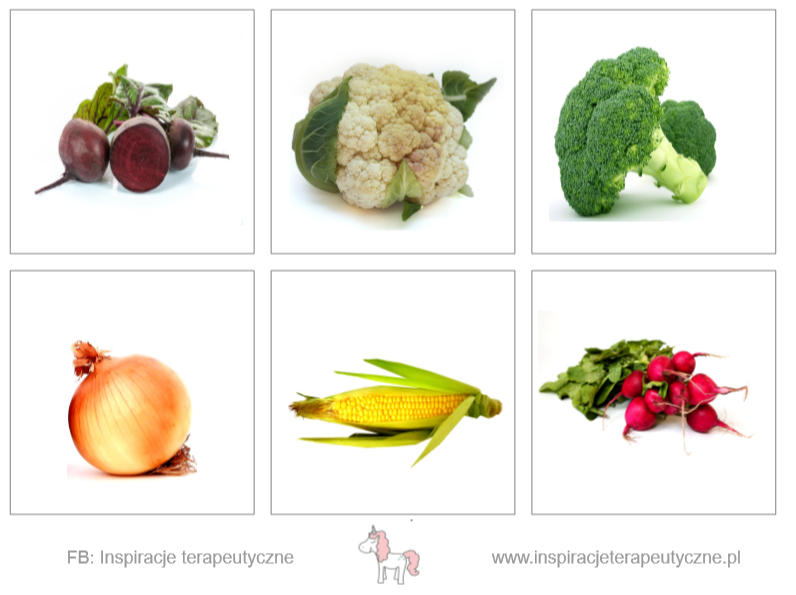 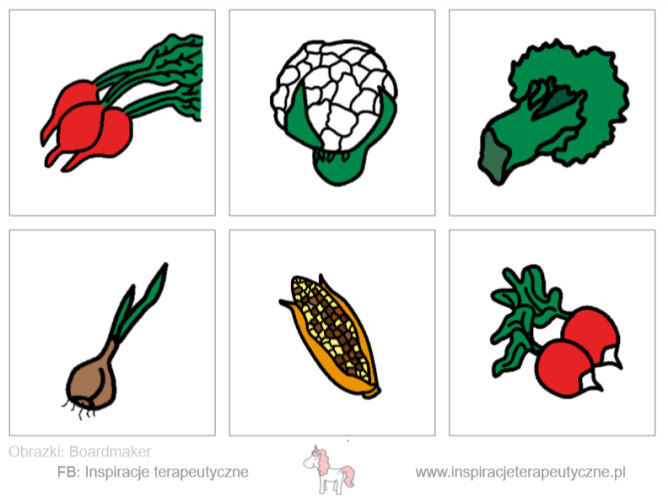 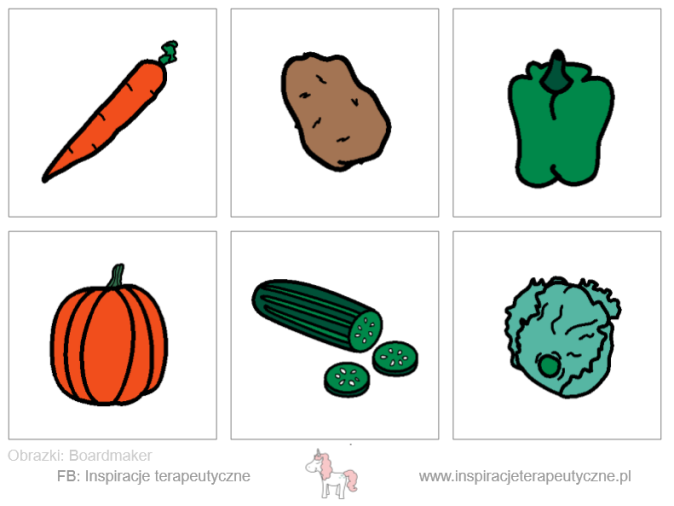 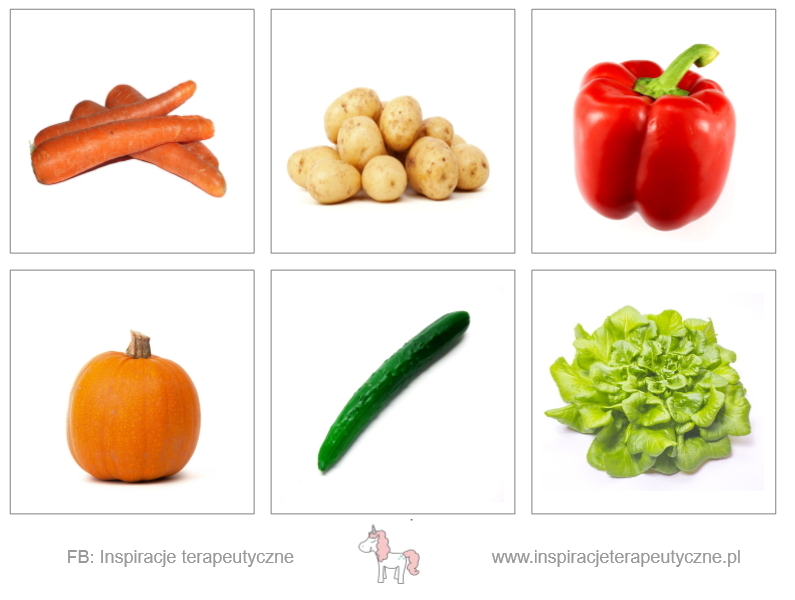 Zadanie 11Ułóż historyjkę obrazkową, spróbuj ją opowiedzieć.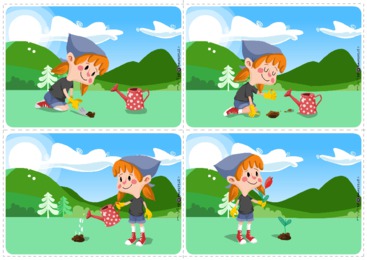 Zadanie 12Przyjrzyj się ilustracji przedstawiającej PIRAMIDĘ ZDROWEGO ŻYWIENIA i odpowiedz na pytania:Wskaż, która warstwa piramidy zdrowego żywienia jest największa, 
a która najmniejsza, co to oznacza?Które produkty są najzdrowsze ?Które z przedstawionych produktów lubisz najbardziej? Których należy spożywać w niewielkich ilościach? Czy ruch i sport są ważne dla naszego zdrowia?Czy są takie produkty, których nie lubisz jeść?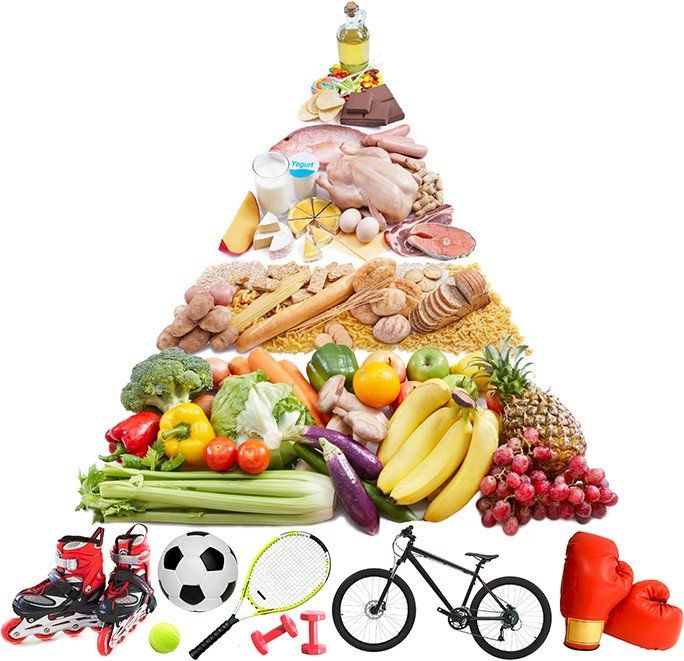 ZRK – plastyczne (M. Papciak)Wykonaj własną piramidę zdrowego żywienia (sugeruj się ilustracją podaną na zajęciach FOS). Potrzebne będą: farby lub kredki, linijka, ołówek, klej, nożyczki, duży arkusz papieru (mogą być sklejone taśmą kartki z bloku rysunkowego), kolorowe gazety (np. z Biedronki).Wykonanie:  pomaluj farbami lub pokoloruj kredkami warstwy piramidy 
w takich kolorach jakie lubisz (każda warstwa w innym kolorze). Poszukaj 
w kolorowych gazetach obrazków różnych produktów spożywczych. Wytnij je  i wklej we właściwe miejsca. Dla ułatwienia podaję wzór „szkieletu” piramidy. Wasze prace na pewno będą piękne i kolorowe! Powodzenia  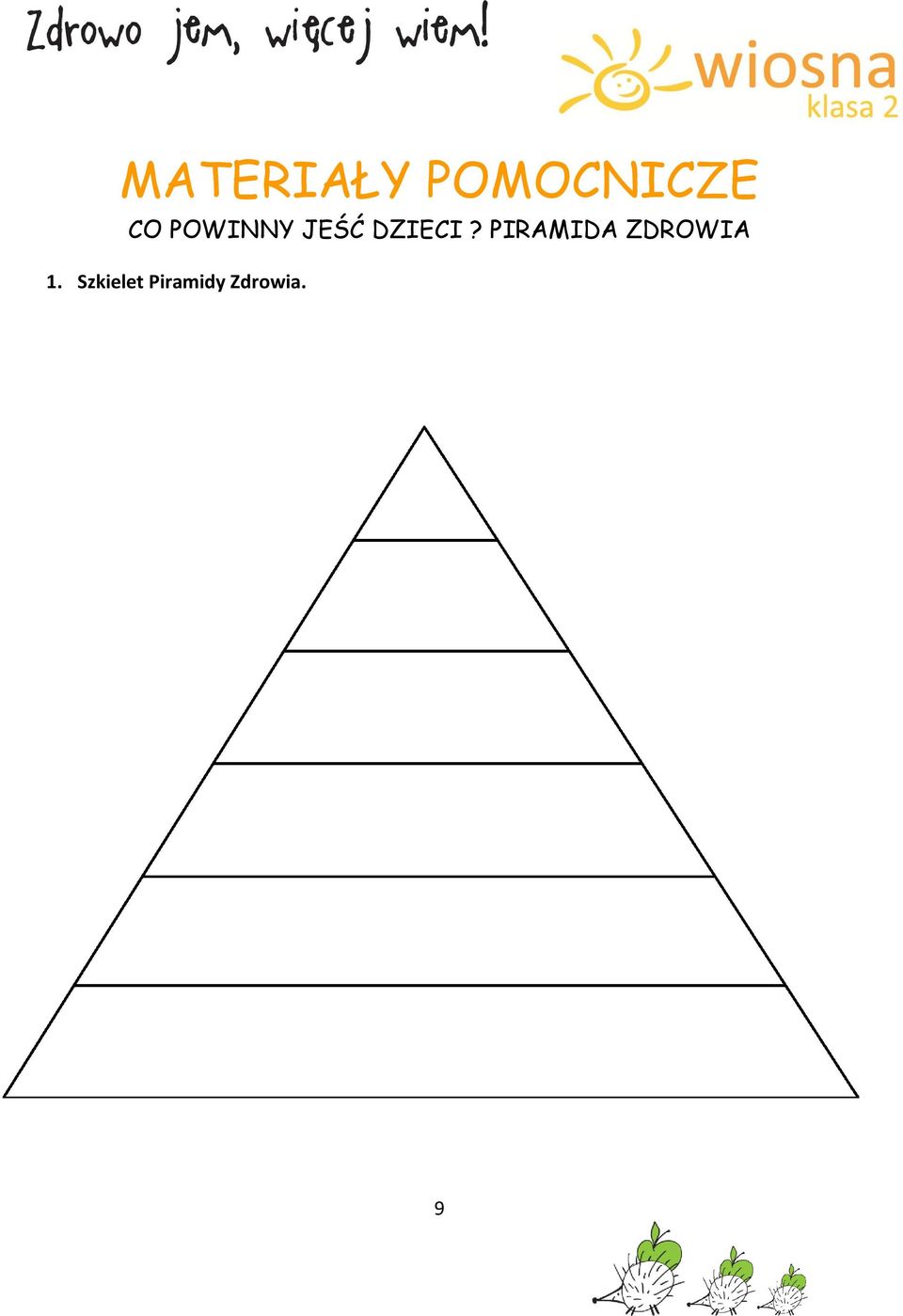 